@AnniethevegascatererAnnie’s Events /Annie’s Gourmet catering 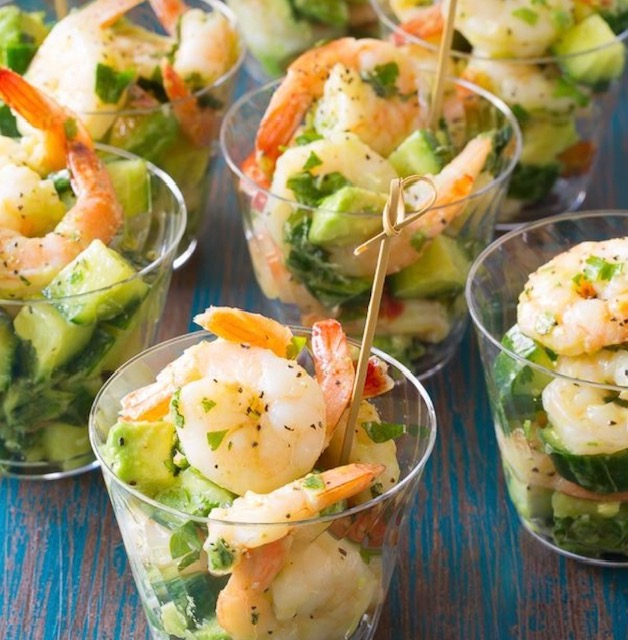 Island Themed Dinner Buffet MenuCold Shrimp Cups with Cilantro Lime DressingFresh Fruit SkewersCucumber Watermelon Salad with Blue Cheese Organic Mixed Greens with Ranch and BalsamicSweet Rolls and Corn Bread with Honey and ButterTeriyaki Chicken Kkewers Beef, Onion and Pepper SkewersTropical island RiceSweet CornBalsamic Glazed Zucchini GrillBaked BeansPrice Per Guest$45Per Guest Plus Sales Tax and Set Up Fees    Event PoliciesReservationsBooking events require a 50% deposit of estimated billing to hold the date. Proposals do not guarantee confirmed reservation for designated date unless a deposit and signed contract are in effect.  Payment in full is due fourteen days prior to date. Billing is adjusted based on guest count at this time.Food and Beverage CountsThe guaranteed number of guests is determined 14 days prior to event date.  Should the actual number of guests exceed the guaranteed amount, the client will be charged for the difference on both food and beverage. Should the number of guests be less than the guaranteed amount, the client is still responsible for the guaranteed number of guests.  All-inclusive packages are priced up to the designated guest amount. Any additional guests are charged at a per guest rate.Beverage ServicesStaff and Management of Annie's Events reserve the right to refuse service of alcoholic beverages to anyone appearing to be intoxicated, or anyone under 21 years of age. Minimums $2000 Food and Beverage Minimum Applies to all events. This is pretax and set up fees.Additional fees are based on setup details and staffing requirements. Client and caterer agree to all fees upon contract signing and before deposit is processed.  Cancellation PolicyAny cancellation must be received in writing. Deposits are nonrefundable.  An event date may be changed for no additional fee, based on availability. Thank you for choosing Annie’s Events for your special occasion!It is our pleasure to provide you with our professional services to ensure a successful outcome.@Anniethevegascaterer